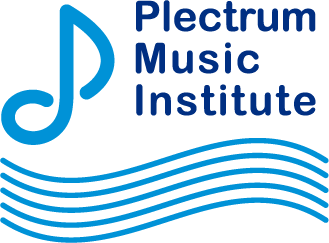 NPO法人プレクトラム音楽研究会宛帰山栄治作曲・編曲作品申込書　　　　　　　　　　　　　　　　　　　　　　　　　　　　　　　　　　　　　　　　　　　　　　　　　　  2023年8月31日下記事項に同意し、以下の通り申し込みます。[同意事項]　○私は本申込にあたり以下事項に同意します。　　・当該楽譜の複写は演奏者及び演奏上必要な者に限定し、団外への貸与・複写はいたしません。      (演奏にあたり必要なプルト数・人数分の複写は許諾)　　・当該楽譜を許可なく改変いたしません(やむなく他の楽器で代奏、省略する場合を除く)。                                                                               2023.08.31初版申し込み者お名前ふりがな郵便番号ご住所ご連絡先送信先メールアドレス演奏団体演奏予定日請求番号楽曲名申込金額